Module Home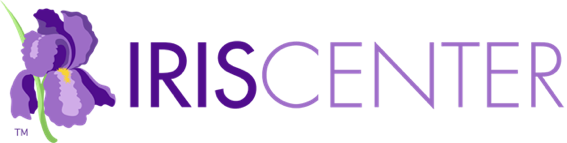 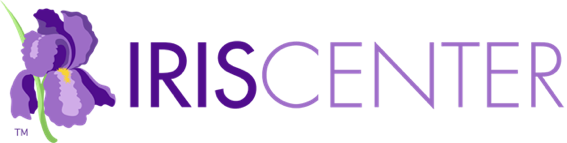 Module Description: Developed specifically with primary and intermediate elementary teachers in mind (e.g., K–5th grade), this module reviews the major components of a classroom behavior management plan (including rules, procedures, and consequences) and guides users through the steps of creating their own classroom behavior management plan (est. completion time: 2 hours).Link: Classroom Behavior Management (Part 1): Key Concepts and Foundational Practices [IRIS Module]ChallengeVideo: Have you ever thought about the job of a symphony conductor?...Initial ThoughtsWhat should teachers understand about effective classroom behavior management?How can teachers develop a classroom behavior management plan?Perspectives & ResourcesModule ObjectivesList the core components of a comprehensive classroom behavior management planDescribe the key features of each of those componentsUnderstand how to develop, teach, and implement these componentsConsider how culture influences student and teacher behaviorDevelop the components of a comprehensive classroom behavior management plan in a culturally respectful and sustaining mannerDevelop a personalized comprehensive classroom behavior management planPage 1: Creating a Classroom Behavior Management PlanBehavior management can be challenging for elementary teachers…Link: disruptive behavior [definition]Link: Classroom Behavior Management (Part 1): Key Concepts and Foundational Practices [IRIS Module]For Your InformationClassroom Behavior Management Plan [table]Audio: Listen as Lori Jackman discusses how a classroom behavior…Audio: Melissa Patterson talks about the importance of being flexible…Research ShowsReturning to SchoolLink: social emotional learning (SEL) [definition]ActivityHigh-Leverage PracticesLink: High-Leverage Practices in Special Education [definition]Page 2: Cultural Considerations and BehaviorCulture is a word we use to describe any of the practices, beliefs and…It’s important for teachers to understand that culture can… [bullet points]Link: cultural gaps [definition]Examples that illustrate specific perspectives… [drop-down menu]For Your InformationUnderstanding One’s Own Culture [drop-down menu]Audio: Listen as Lori Delale O’Connor discusses why…ActivityLink: Double-Check Self-Assessment [web page]Understanding Students’ Cultures [drop-down menu]Audio: Listen as Andrew Kwok discusses the importance of…Audio: KaMalcris Cottrell highlights how her school creates…Link: Classroom Diversity: An Introduction to Student Differences [IRIS Module]Link: Cultural and Linguistic Differences: What Teachers Should Know [IRIS Module]Link: cultural norms [definition]These conflicts can have a range of effects… [bullet points]Checking in with Ms. AmryResearch ShowsLink: culturally sustaining [definition]Audio: Listen as Lori Delale O’Connor discusses cultural capital and…Audio: Andrew Kwok discusses the discrepancies that may exist…Keep in MindLink: English language learners (ELL) [definition]Link: Teaching English Language Learners: Effective Instructional Practices [IRIS Module]Link: Classroom Behavior Management (Part 1): Key Concepts and Foundational Practices [web page]Page 3: Statement of PurposeAn effective classroom behavior management plans begins with…Criteria/Description [table]Audio: Andrew Kwok discusses how a teacher can create…Audio: KaMalcris Cottrell describes her classroom’s statement…Checking in with Ms. AmryClick for feedback [drop-down menu]Research ShowsActivityClick to develop your own… [drop-down menu]Page 4: RulesNow that the teacher has created a statement of purpose…Rules are important because they… [bullet points]Although rules vary across classrooms… [bullet points]Developing RulesFor Your InformationGuidelines/Example/Non-Example [table]To do this, teachers can… [bullet points]Audio: Listen as Andrew Kwok discusses some of these…Audio: Andrew Kwok discusses strategies for ensuring…For Your InformationFor Your InformationTeaching RulesThis is especially the case during the following… [bullet points]TipAudio: Listen as Lori Jackman describes how the posting of…Audio: KaMalcris Cottrell explains how she gives her students…Audio: Ashley Lloyd explains how she teaches rules…Research ShowsActivityLink: Click here to develop your own set of rules [web page]Returning to SchoolPage 5: ProceduresIn addition to creating rules, effective teachers develop…Developing ProceduresProcedure questions [table]Morning arrival [drop-down menu]Morning meeting [drop-down menu]Dismissal [drop-down menu]Walking in the hallway [drop-down menu]Turning in assignments [drop-down menu]Restroom use [drop-down menu]Throwing away trash/recycling [drop-down menu]Asking for help [drop-down menu]Getting/putting away laptops [drop-down menu]Lining up (e.g., before lunch, to go to recess) [drop-down menu]Going to lunch [drop-down menu]Sharpening pencil [drop-down menu]Fire and disaster drills [drop-down menu]For Your InformationTipAudio: Listen as Andrew Kwok discusses developing procedures…For Your InformationLink: transitions [definition]Transition steps/Example [table]Link: PBIS Cultural Responsiveness Field Guide… [PDF]Teaching ProceduresKeep in MindLink: Click here to watch a teacher model and… [YouTube]TipLink: behavior-specific praise [definition]Audio: Lori Jackman describes thinking about the steps…Audio: Melissa Patterson emphasizes the importance of…Research ShowsLink: corrective feedback [definition]ActivityLink: Click here to develop procedures [web page]Returning to SchoolPage 6: Positive ConsequencesOnce they’ve developed their rules and procedures…More, consequences work best when they are… [bullet points]There are two major types of consequences… [bullet points]Developing Positive ConsequencesFor Your InformationTangible/Social/Activity [table]Link: token [definition]Audio: Melissa Patterson gives examples of positive…Audio: KaMalcris Cottrell discusses some considerations for…Audio: Angela Mangum explains how even the smallest positive…Delivering Positive ConsequencesGenerally, when delivering consequences… [bullet points]Did You Know?Link: Fundamental Skill Sheet: Behavior-Specific… [PDF]Research ShowsActivityLink: Click here to develop your own set of… [web page]Page 7: Negative ConsequencesWhile a positive consequence is a means by which a teacher…These should be… [bullet points]Link: natural consequence [definition]Link: logical consequence [definition]For Your InformationDeveloping Negative ConsequencesNegative Consequences/Examples [table]Link: proximity control [definition]Audio: Listen as Ashley Lloyd describes the importance of…Audio: Listen as Angela Mangum describes how contact…ActivityLink: Click here to play IRIS Behavior Games [web page]Delivering ConsequencesAs with positive consequences, negative… [bullet points]Teachers can respond more effectively if they… [bullet points]To develop more equitable classroom… [bullet points]TipAudio: Listen as KaMalcris Cottrell discusses how…Audio: Andrew Kwok discusses the need for teachers to…Audio: Andrew Kwok discusses restorative practices…Link: restorative practices [definition]Keep in MindSurface management strategies… [drop-down menu]Audio: Listen as Melissa Patterson describes how she…Audio: KaMalcris Cottrell discusses some considerations for…Audio: Lori Jackman describes what can happen when…Research ShowsActivityLink: Click here to develop your own… [web page]Page 8: Crisis PlanOnce teachers have developed a statement…When teachers have such a plan in place… [bullet points]As you examine Ms. Amry’s behavior crisis plan… [bullet points]Ms. Amry’s Behavior Crisis PlanLink: crisis behavior card [definition]Link: Addressing Challenging Behaviors (Part 1, Elementary): Understanding the Acting-Out Cycle [IRIS Module]Link: Addressing Challenging Behaviors (Part 2, Elementary): Behavioral Strategies [IRIS Module]Audio: Michael Rosenberg, a researcher and expert in…Audio: KaMalcris Cottrell further discusses the need to do so…ActivityLink: Click here to develop your own crisis plan [web page]Returning to SchoolLink: Trauma: Brief Facts and Tips [web page]Link: Supporting Students Experiencing Childhood… [web page]Link: How Children Cope with Ongoing Threat and… [web page]Page 9: Action PlanThe final core component of a classroom behavior management…The action plan includes… [bullet points]Actions/Description [table]Did You Know?Checking in with Ms. AmryClick to view Ms. Amry’s action plan [drop-down menu]Audio: Listen as Michael Rosenberg discusses some considerations…Audio: Lori Jackman talks about the importance of including informative…Audio: Lori Delale O’Connor explains how to make an action plan more…ActivityLink: Click here to develop your own action plan [web page]Page 10: References & Additional ResourcesSuggested module citationReferencesAdditional ResourcesPage 11: CreditsContent ExpertsModule DevelopersModule Production TeamMediaWrap UpSummary of the moduleCore Components/Take Away [table]Audio: Listen as Michael Rosenberg offers an overview of…Revisit your Initial Thoughts responsesAssessmentTake some time now to answer the following questions.You Have Completed This ModuleWe Value Your FeedbackLink: Module Feedback FormProfessional Development HoursLink: IRIS PD OptionsRelated Resources [links]       NOTES       NOTES       NOTES       NOTES       NOTES       NOTES       NOTES       NOTES       NOTES       NOTES       NOTES       NOTES       NOTES       NOTES